РОССИЙСКАЯ ФЕДЕРАЦИЯ	РОСТОВСКАЯ ОБЛАСТЬ	КРАСНОСУЛИНСКИЙ РАЙОНМУНИЦИПАЛЬНОЕ ОБРАЗОВАНИЕ «КИСЕЛЕВСКОЕ СЕЛЬСКОЕ ПОСЕЛЕНИЕ»СОБРАНИЕ ДЕПУТАТОВ  КИСЕЛЕВСКОГО СЕЛЬСКОГО ПОСЕЛЕНИЯРЕШЕНИЕ22.11.2016                                             №23                                           с.КиселевоО целесообразности изменения границ муниципального образования «Киселевское сельское поселение»На основании части 4 статьи 12 Федерального закона от 
6 октября 2003 года № 131-ФЗ «Об общих принципах организации местного самоуправления в Российской Федерации», статьи 10 Областного закона 
от 28 декабря 2005 года № 436-ЗС «О местном самоуправлении в Ростовской области», Устава муниципального образования «Киселевское сельское поселение», в целях описания и утверждения границ муниципального образования «Киселевское сельское поселение», в соответствии с требованиями градостроительного и земельного законодательства, а также с учетом мнения населения,-СОБРАНИЕ ДЕПУТАТОВ РЕШИЛО:1. Признать целесообразным изменение границ муниципального образования «Киселевское сельское поселение» согласно приложению к 
настоящему решению путем:а) включения в состав территории муниципального образования «Киселевское сельское поселение» земельных участков общей площадью 7,31 га (в том числе, земельного участка площадью 4,85 га, земельного участка площадью 2,46 га) из состава территории город Новошахтинск; б) передачи из состава территории муниципального образования «Киселевское сельское поселение» земельного участка общей площадью 1,83 га и включения его в состав территории муниципального образования «Гуково-Гнилушевское сельское поселение»;в) передачи из состава территории муниципального образования «Киселевское сельское поселение» земельного участка общей площадью 0,60 га и включения его в состав территории город Новошахтинск.2. Настоящее решение вступает в силу со дня его официального опубликования (обнародования).3. Контроль за исполнением настоящего решения возложить на Главу Администрации Киселевского сельского поселения – Каралкина О.И.Председатель Собрания депутатов – глава Киселевского сельского поселения                                                                О. Н. КарповаПриложениек решению Собрания депутатов Киселевского сельского поселенияот «22» ноября 2016 года №23  «О целесообразности изменения границ муниципального образования «Киселевское сельское поселение»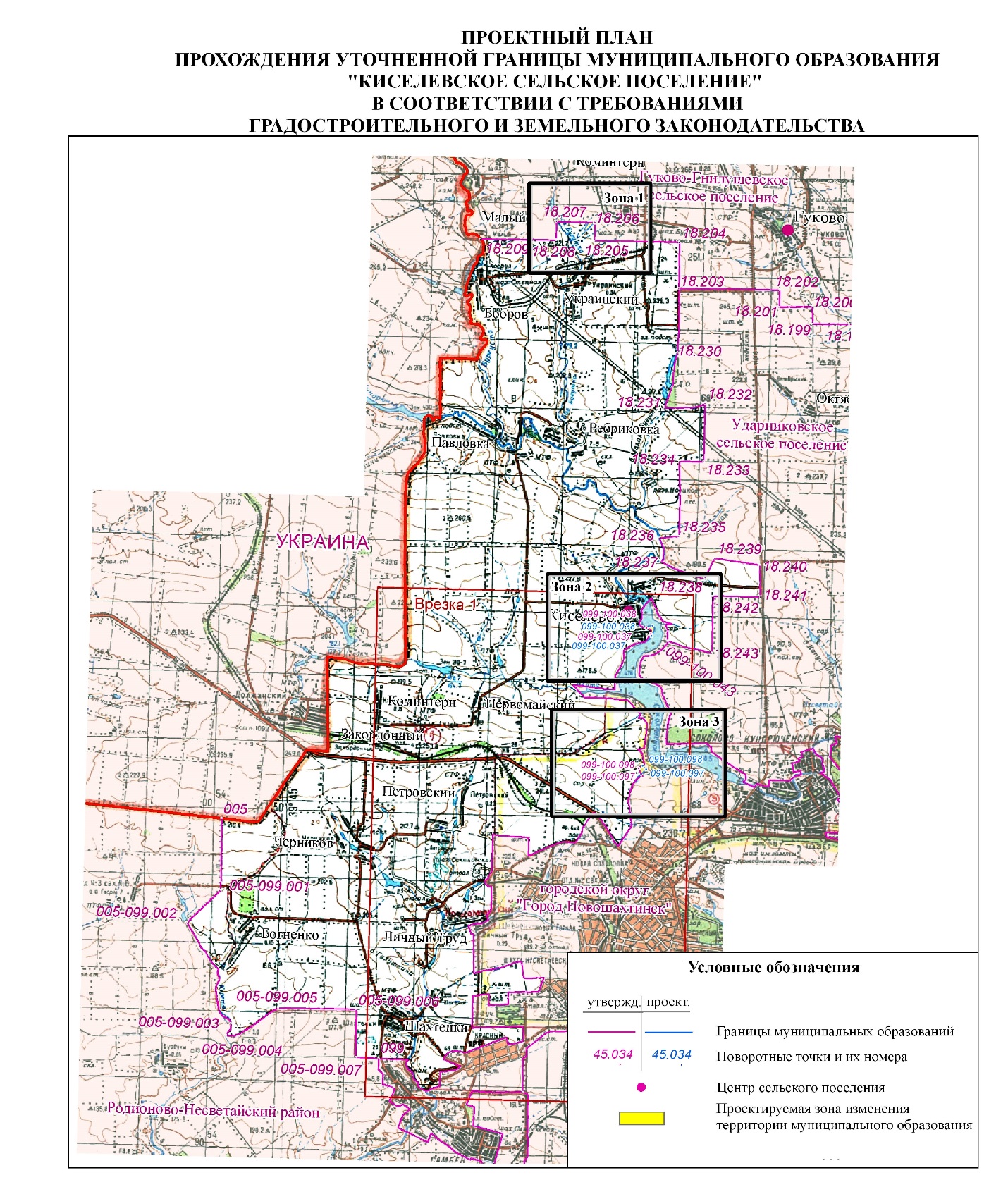 